LINCOLN HIGH SCHOOL THEATRE ARTSMichael Williams, Director2600 SW 9th Street, Des Moines, IA, 50315			Michael.Williams@dmschools.orgPlease consider purchasing a personal advertisement in the playbills for the productionsA great way to show your support for your performer/technician!!We ask that you provide either a picture and text or text only ad via E-mail (michael.williams@dmschools.org).  (J-peg formats are preferred) PLEASE NO PDF FILES AS WE CANNOT ADJUST TO FIT IN THE FOMATTING.  If you wish to purchase an ad, please fill out the form attached.ADVERTISEMENT PACKAGES: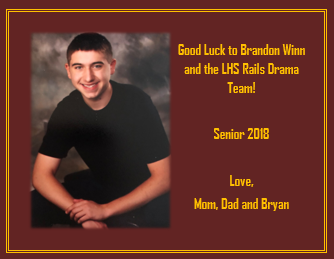 I have purchased an ad that is a: ____ full-page    ____ ½ page    ____ ¼ page   ____ 1 line listingFor the season(s) of:               ____Fall     ____Fall and SpringAnd I will submit a:               ____slogan and logo    ____ready-print addWE MUST RECEIVE THE ADS THREE WEEKS BEFORE THE SHOW**We greatly appreciate your support of the Theatre Program.  We offer access to ALL our students to several opportunities in theatre production and performancePlease return this form to the Lincoln Theatre Arts Department either via The Student salesperson email at Michael.williams@dmschools.org , or send to “Michael Williams, Lincoln High School, 2600 SW 9th Street, Des Moines, IA, 50315”Thank you!I __________________________________________ agree to purchase an ad that is a:	                     (Contact Name)					 ____ full-page    ____ ½ page    ____ ¼ page   ____ 1 line listingAnd I will submit a:              _______ Picture and text		_______ Text onlyFull Address: ____________________________________________________________Phone Number: __________________________________________________________ Email Address: __________________________________________________________Signature of Advertiser: ___________________________________________________Ad SizesCostFull Page5.5’’ x 8.5’’$40½ Page5.5’’ x 4.25’’$30¼ Page2.75’’ x 4.25’’or 2.13’’ x 5.5’’$20One Line Listing$10Example of Personal Ad